Муниципальное бюджетное общеобразовательное учреждение«Чагодская средняя общеобразовательная школа»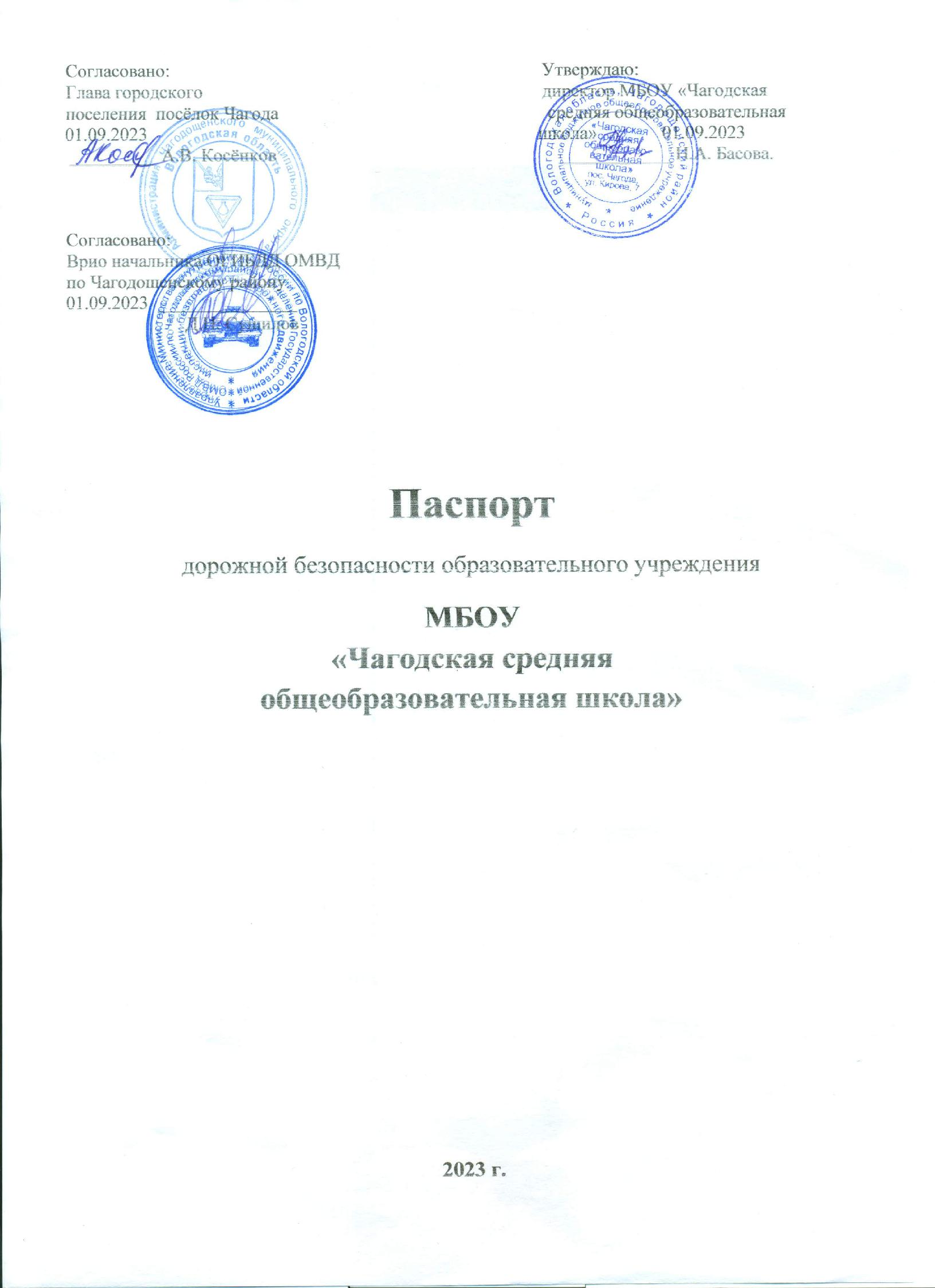 План внеурочной деятельности в 1 – 4 классахВ МБОУ «Чагодская средняя общеобразовательная школа»на 2023 – 2024 учебный годПояснительная запискаВнеурочная деятельность направлена на достижение планируемых результатов освоения основной образовательной программы (личностных, метапредметных и предметных) и осуществляется в формах, отличных от урочной.Внеурочная деятельность является неотъемлемой и обязательной частью основной общеобразовательной программы.План внеурочной деятельности представляет собой описание целостной системы функционирования образовательной организации в сфере внеурочной деятельности и включает в себя:внеурочную деятельность по учебным предметам образовательной программы (учебные курсы, учебные модули по выбору обучающихся, родителей (законных представителей) несовершеннолетних обучающихся, в том числе предусматривающие углубленное изучение учебных предметов, с целью удовлетворения различных интересов обучающихся, потребностей в физическом развитии и совершенствовании, а также учитывающие этнокультурные интересы, особые образовательные потребности обучающихся с ограниченными возможностями здоровья;внеурочную деятельность по формированию функциональной грамотности(читательской, математической, естественнонаучной, финансовой) обучающихся (интегрированные курсы, метапредметные кружки, факультативы, научные сообщества, в том числе направленные на реализацию проектной и исследовательской деятельности);внеурочную деятельность по развитию личности, ее способностей, удовлетворения образовательных потребностей и интересов, самореализации обучающихся, в том числе одаренных, через организацию социальных практик (в том числе волонтѐрство), включая общественно полезную деятельность, профессиональные пробы, развитие глобальных компетенций, формирование предпринимательских навыков, практическую подготовку, использование возможностей организаций дополнительного образования, профессиональных образовательных организаций и социальных партнеров в профессионально-производственном окружении;внеурочную деятельность, направленную на реализацию комплекса воспитательных мероприятий на уровне образовательной организации, класса, занятия, в том числе в творческих объединениях по интересам, культурные и социальные практики с учетом историко-культурной и этнической специфики региона, потребностей обучающихся, родителей (законных представителей) несовершеннолетних обучающихся;внеурочную деятельность по организации деятельности ученических сообществ (подростковых коллективов), в том числе ученических классов, разновозрастных объединений по интересам, клубов; детских, подростковых и юношеских общественных объединений, организаций и других;внеурочную деятельность, направленную на организационное обеспечение учебной деятельности (организационные собрания, взаимодействие с родителями по обеспечению успешной реализации образовательной программы и другие);внеурочную деятельность, направленную на организацию педагогической поддержки обучающихся (проектирование индивидуальных образовательных маршрутов, работа тьюторов, педагогов-психологов);внеурочную деятельность, направленную на обеспечение благополучия обучающихся в пространстве общеобразовательной организации (безопасности жизни и здоровья обучающихся, безопасных межличностных отношений в учебных группах, профилактики неуспеваемости, профилактики различных рисков, возникающих в процессе взаимодействия обучающегося с окружающей средой, социальной защиты обучающихся).1 класс15 часов2 класс15 часов3 класс15 часов4 класс15 часовзависимости от конкретных условий реализации начальной общеобразовательной программы, числа обучающихся и их возрастных особенностей могут быть сформированы учебные группы из обучающихся разных классов в пределах одного уровня образования.№п/пНаправления внеурочной деятельностиНазваниеРуководительКласс   Кол-во часов1.Спортивно-оздоровительнаяРитмика Учитель музыки1в12.Учение с увлечением.Занятияпо формированиюфункциональной грамотности обучающихся.«Смысловое чтение»«Смысловое чтение»«Смысловое чтение»«Смысловое чтение»«Финансовая грамотность»«Финансовая грамотность»«Финансовая грамотность»Классный руководитель Классный руководительКлассный руководительКлассный руководительКлассный руководительКлассный руководительКлассный руководитель1а1б 1в1в (ОВЗ)1а1б1в11111113.Информационная культура. Информационно- просветительские  занятия патриотической и нравственной направленности «Разговоры о важном»«Разговоры о важном»«Разговоры о важном»Классный руководитель Классный руководительКлассный руководитель1а1б1в1114.Коммуникативная деятельность«Познай себя» «Орлята России»«Орлята России»«Орлята России»Педагог-психологКлассный руководительУчитель музыкиКлассный руководитель1в (ОВЗ)1а1б1в1111№п/пНаправления внеурочной деятельностиНазваниеРуководительКласс   Кол-во часов1.Учение с увлечением.Занятияпо формированиюфункциональной грамотности обучающихся.«Смысловое чтение»«Смысловое чтение»«Смысловое чтение»«Финансовая грамотность»«Финансовая грамотность»«Финансовая грамотность»«Занимательный английский язык»Классный руководитель Классный руководительКлассный руководительКлассный руководительКлассный руководительКлассный руководительУчитель английского языка2а2б 2в2а2б2в2а, 2б, 2в2220,750,750,7512.Информационная культура. Информационно- просветительские  занятия патриотической и нравственной направленности «Разговоры о важном»«Разговоры о важном»«Разговоры о важном»«Герои Вологодчины»«Герои Вологодчины»«Герои Вологодчины»Классный руководитель Классный руководительКлассный руководительКлассный руководительКлассный руководительКлассный руководитель2а2б2в2а2б2в1110,250,250,253.Коммуникативная деятельность«Познай себя» Педагог-психолог2а,2б.2в 14.Художественно-эстетическая творческая деятельностьШкольный театрУчитель музыки2а, 2б, 2в1№п/пНаправления внеурочной деятельностиНазваниеРуководительКласс   Кол-во часов1.Учение с увлечением.Занятияпо формированиюфункциональной грамотности обучающихся.«Смысловое чтение»«Смысловое чтение» «Смысловое чтение»«Смысловое чтение»«Финансовая грамотность»«Финансовая грамотность»«Финансовая грамотность»«Юный математик»«Юный математик»«Ключ и заря»Классный руководитель Классный руководитель Классный руководительКлассный руководительКлассный руководительКлассный руководительКлассный руководительКлассный руководительКлассный руководительКлассный руководитель3а3а (ОВЗ)3б 3в3а3б3в3б3в3а11110,750,750,751112.Информационная культура. Информационно- просветительские  занятия патриотической и нравственной направленности «Разговоры о важном»«Разговоры о важном»«Разговоры о важном»«Герои Вологодчины»«Герои Вологодчины»«Герои Вологодчины»Классный руководитель Классный руководительКлассный руководительКлассный руководительКлассный руководительКлассный руководитель3а3б3в3а3б3в1110,250,250,253.Спортивно-оздоровительная деятельность.Школьный спортивный клуб Учитель физической культуры3а,3б.3в 14.Художественно-эстетическая творческая деятельностьШкольный хорУчитель музыки3а, 3б, 3в1№п/пНаправления внеурочной деятельностиНазваниеРуководительКласс   Кол-во часов1.Учение с увлечением.Занятияпо формированиюфункциональной грамотности обучающихся.«Смысловое чтение»«Смысловое чтение» «Финансовая грамотность»«Финансовая грамотность»«Финансовая грамотность»«Занимательный английский язык»ЮИДКлассный руководитель Классный руководительКлассный руководительКлассный руководительКлассный руководительУчитель английского языкаУчитель физической культуры4а (ОВЗ)4б 4а4б4в4а, 4б, 4в4а, 4б, 4в1 2111112.Информационная культура. Информационно- просветительские  занятия патриотической и нравственной направленности «Разговоры о важном»«Разговоры о важном»«Разговоры о важном»«Герои Вологодчины»Классный руководитель Классный руководительКлассный руководительКлассный руководитель4а4б4в4б1110,253.Коммуникативная деятельность«Познай себя» Логопедические занятияПедагог-психологЛогопед 3а,4а 3а, 4а10,254.Проектно-исследовательская деятельность«Истоки»«Истоки»«Истоки»Классный руководительКлассный руководительКлассный руководитель4а4б4в0,50,50,55. Спортивно-оздоровительнаяРитмика Учитель музыки3а, 4а (ОВЗ)1